На территории Челябинской области проходит профилактическая акция «Будь трезвым в пути!»
   Госавтоинспекция Усть-Катавского городского округа присоединилась к акции «Будь трезвым в пути!».
    За январь 2021 года на территории Усть-Катавского городского округа сотрудниками ОГИБДД к административной ответственности привлечено 10 водителей за управление транспортным средством в состоянии опьянения, а также за отказ от прохождения медицинского освидетельствования на состояние опьянения. Водители привлечены к административной ответственности и по решению суда будут подвергнуты наказанию в виде лишения права управления на срок от 1,5 до 2 лет и административному штрафу в размере 30 000 рублей. При повторном управлении транспортным средством в состоянии опьянения выявлено 3 водителя, которые будут привлечены к уголовной ответственности в соответствии со статьей 264.1 Уголовного кодекса Российской Федерации. Максимальная санкция данной статьи предусматривает наказание в виде лишения свободы на срок до двух лет.Пьяный водитель за рулем автомобиля — это чрезвычайное происшествие, последствия его трагичны. У водителя в состоянии опьянения нарушаются функции внимания и координации движения, увеличивается время реакций. Требуется больше времени для оценки дорожной обстановки и выполнения необходимых действий. Употребление 100г водки увеличивает вероятность дорожно-транспортного происшествия в 2 - 3 раза, 200г водки - в 15 раз.Госавтоинспекция Челябинской области призывает всех неравнодушных граждан, представителей средств массовой информации, общественных и молодежных объединений, известных деятелей культуры и спортсменов, поддержать проводимую акцию.Стать ее активным участником можно, разместив на своих страницах в социальных сетях селфи и фотографии себя и своих близких за рулем автомобиля с хэштегами #БудьТрезвымВпути!.Акция направлена на повышение правосознания всех участников дорожного движения. Быть трезвым за рулем - это мера безопасности, которая может спасти жизнь.Госавтоинспекция региона надеется, что девиз акции «БудьТрезвымВпути!» станет повседневной нормой для каждого участника дорожного движения.#ГИБДД#АКЦИЯ#ВыбирайТрезвыйПуть#БудьТрезвымВпути#Челябинская_область#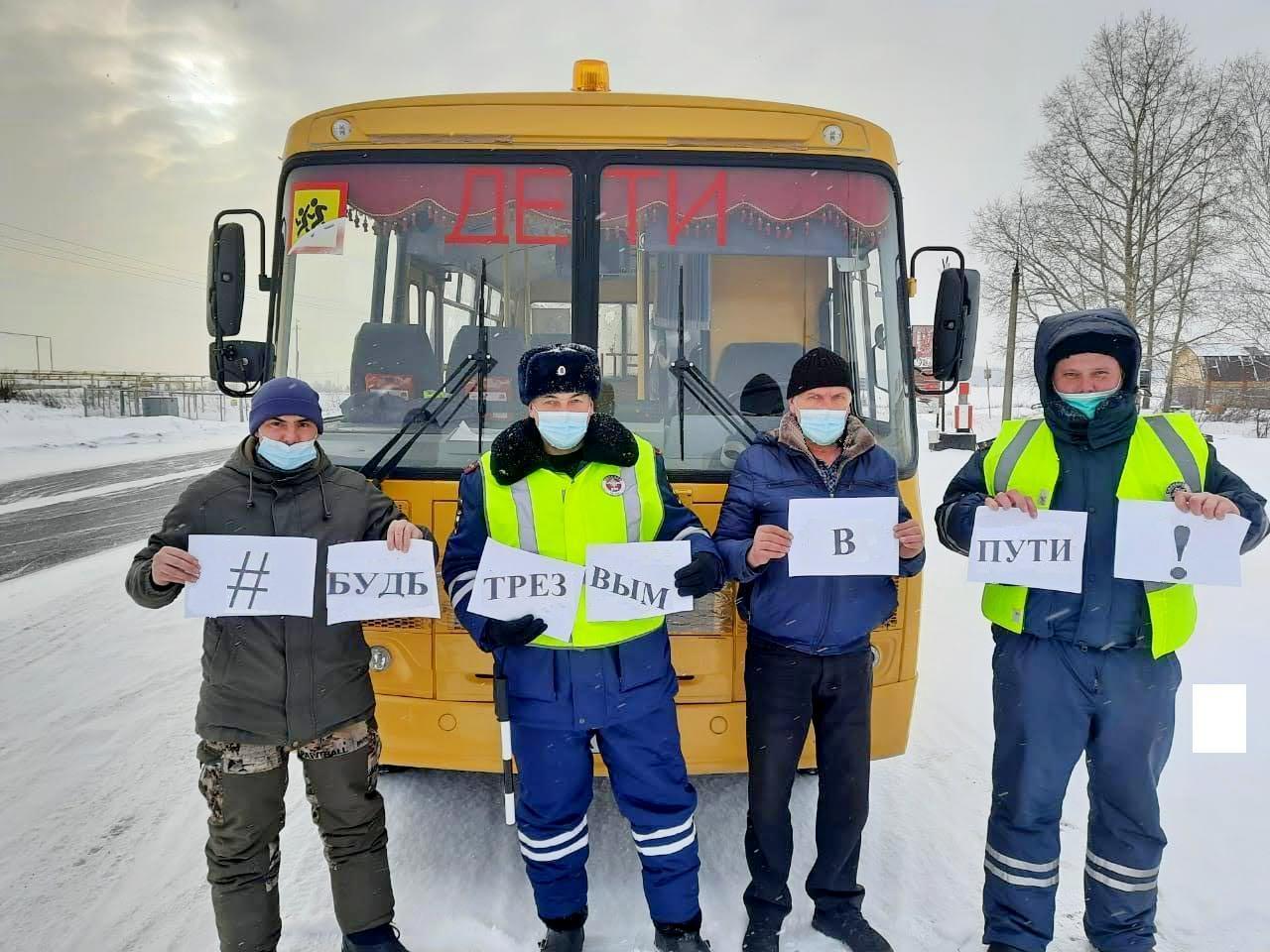 